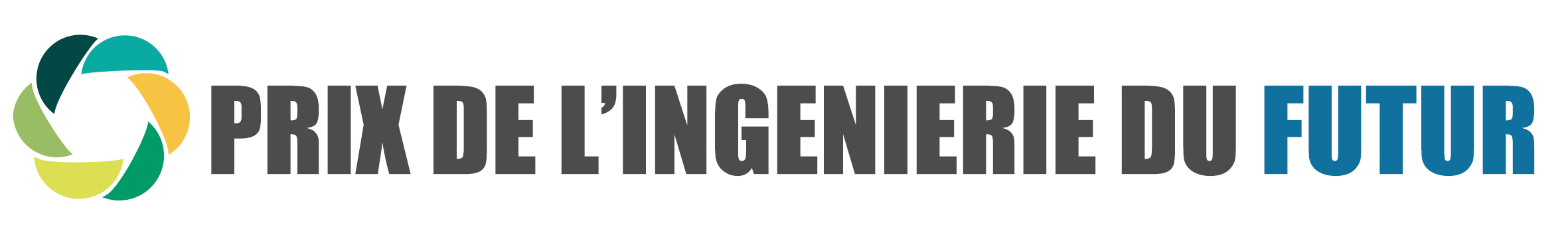 Fiche d’inscription 2024CANDIDATSTitre du projetCandidat référent porteur du projetFilière : 	Adresse postale de l’écoleNom et mail du référent pédagogique : Niveau d’études après le Bac (case à cocher) : 1re année2e année3e année4e année5e année et +Autres membres de l’équipeLE THEME 2024 – Intelligence artificielle pour la planète et ses habitantsL’intelligence artificielle, désormais accessible librement et au plus grand nombre, est en train de révolutionner des pans entiers de notre société. Dans la sphère professionnelle, une récente étude* révèle ainsi que plus de 40 % des employés de la tech utilisent désormais des programmes d’intelligence artificielle dans leur travail quotidien. Et pour cause, l’intelligence artificielle (IA) peut aider à optimiser les process, à augmenter la sécurité et la résilience des ouvrages ou encore – à une échelle individuelle – à accroître l’efficacité des professionnels. Elle soulève néanmoins de nombreuses questions. Écologique, tout d’abord : alors que le numérique représente 2,5 % de l’empreinte carbone nationale, comment utiliser l’intelligence artificielle sans augmenter les émissions ? Économique : à qui appartiennent les données ? Mais aussi, comment continuer d’innover ? Ou encore, sociale : quels risques sur l’emploi ?Les entreprises d’ingénierie, qui travaillent d’ores et déjà en exploitant les potentialités de l’intelligence artificielle invitent les étudiants à concevoir un projet d’ingénierie qui utilise l’intelligence artificielle de façon durable, au service de la planète et ses habitants. NB : il s’agira bien de concevoir un projet d’ingénierie dans les domaines industriels et de la construction (industrie, énergies, géotechnique, environnement, bâtiment, infrastructures, biodiversité, etc.), et non pas un projet d’application numérique.à Concevez un projet d’ingénierie qui met l’intelligence artificielle au service de la planète et ses habitantsVOTRE PROJETTitre de votre projet :Description succincte : Pièces à joindre au dossier	- Certificat(s) de scolarité ou photocopie(s) de la carte étudiante du (des) candidat(s)- Le mémoire de 5 pages maximumMERCI DE RETOURNER LE DOSSIER COMPLET AVANT LE 31 JUILLET 2024SYNTEC-INGÉNIERIE – Anne Crouzier – 22 RUE JOUBERT 75009 PARISTel : 06 69 35 44 84 – Mail : a.crouzier@syntec-ingenierie.fr Site : www.avenir-ingenierie.fr NomPrénomEcoleAdresse mailTéléphoneNomPrénomEcoleAdresse mail